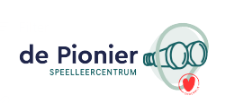 AGENDA           Medezeggenschapsraad speelleercentrum de Pionier
___________________________________________________________________Datum:		Maandag 6 februari 2023	Aanwezig: 	Minèt Peters, Ellen Coolen, Sabine Romp, Emmely SchuttenAfwezig	:	Mark JansenToehoorders:		Tijd:		19:00 – 20:30 uurPlaats:		Speelleercentrum de Pionier
__________________________________________________________________________________Opening						                                19:00 uurIngebrachte onderwerpen toehoorders				           	- 19:30 uur	Mededeling/ punten vanuit directie:begrotingNieuwe schoolplan wordt jaarplanAnticiperen op 3-6 jarigen groep volgend schooljaarSchoolprofielVragen aan de directie						Ingekomen stukkenMail vanuit de postbusGMR?									- 20:00 uurBVLMeedraaien ouders in 3-6 jarigen groepSLC bijeenkomst  17 januariCcommunicatie?Rondvraag Sluiting									- 20:30 uur